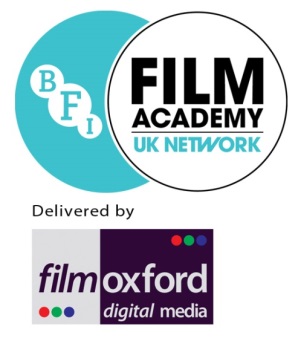 BFI Film Academy 2015-6 at Film OxfordCourse Dates:   You will need to make sure that you can attend all these dates before signing upSaturday October 17th		10:00 – 17:30Sunday October 18th		10:00 – 17:30Monday October 26th		10:00 – 17:30 (approximate time due to off site visits)Tuesday October 27th		10:00 – 17:30Wed October 28th		10:00 – 17:30Thursday October 29st	10:00 – 18:00 (approximate time due to off site visits)Friday October 30th 		10:00 – 17:30Saturday 31st October – Friday 13th November.  Period for Arts Award delivery (to be determined by participant)Saturday 8th November 	10:00 – 17.30Saturday 14th November	10:00 – 17:30Sunday 15th November	10:00 – 17:30Deadline for applications: Monday 5th October Successful applicants will be notified by Thursday 8th October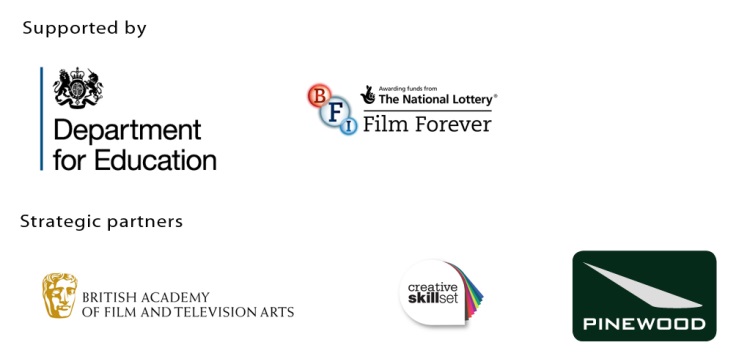 